Chủ đề: Giải bài tập tiếng Anh 6Giải bài tập Unit 7 Communication tiếng Anh 6 sách Cánh Diều giúp các em học tốt Tiếng Anh 6.Giải bài tập Tiếng Anh 6 Unit 7 CommunicationInterview your classmates. Find out what they can or can’t do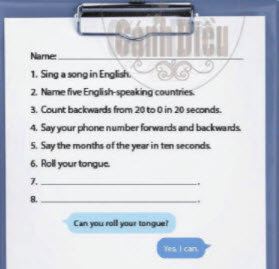 DịchPhỏng vấn bạn học của bạn. Tìm hiểu những gì họ có thể làm hoặc không thể làmAnswerName: Phuong Trang1. Sing a song in English. √2. Name five English-speaking countries √3. Count backwards from 20 to 0 in 20 seconds 4. Say your phone number forwards and backwards5. Say the months of the year in ten seconds √6. Roll your tonger 7. Skateboard √8. Make a cake √~/~Giải bài tập Tiếng Anh 6 sách Cánh Diều Unit 7: Can you do this? - Communication do Đọc tài liệu tổng hợp, hi vọng sẽ giúp các em học tốt môn Tiếng Anh 6 thật thú vị và dễ dàng.